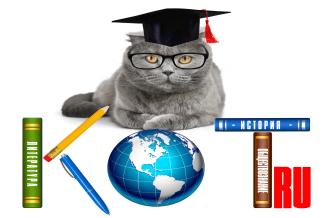 БЛАНК ОТВЕТОВДАННЫЕ УЧАСТНИКА:ОТВЕТЫ:Название олимпиады«ПОЖИЛОЙ ЧЕЛОВЕК»ФИО участникаНазвание учеб. заведения (по уставу), город ФИО преподавателя-наставникаАдрес электр. почты преподавателя-наставникаНомер задания123456789101112131415161718